Ich kann …einen Test auf Fehler 1. Art und 2. Art untersuchen.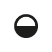 1	Bei einem Würfel wird die Vermutung aufgestellt, dass die 6 mit einer Wahrscheinlichkeit von 10 % fällt. Luis überprüft diese Behauptung mit einem zweiseitigen Test. Er legt ein Signifikanzniveau von 5 % fest und würfelt 400-mal. a)	Berechne den Fehler 1 Art. b)	Berechne den Fehler 2. Art, falls    ist. 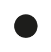 2	Ein Waschmaschinenhersteller behauptet, dass mindestens 80 % seiner Waschmaschinen die zwei ersten Betriebsjahre ohne Defekte überstehen. Um die Behauptung zu überprüfen, wählt die Qualitätskontrolle 100 Maschinen und testet diese zwei Jahre lang. a)	Bestimme mit einem linksseitigen Test für die Anzahl der defekten Maschinen den Ablehnungsbereich bei einem Signifikanzniveau von 8 %, und bestimme die Irrtumswahrscheinlichkeit. b)	Nach zwei Jahren sind 10 % der Maschinen defekt. Berechne die Wahrscheinlichkeit für eine Fehlentscheidung und gib an, um welchen Fehler es sich handelt. c)	Ein motivierter Mitarbeiter hat heimlich defekte Maschinen gegen Maschinen ohne Defekte ausgetauscht, sodass tatsächlich nur 6 % der Maschinen in den zwei Jahren defekt waren. Berechne nun die Wahrscheinlichkeit für die Fehlentscheidung und gib an, um welchen Fehler es sich handelt. 3	Ein Autohersteller verlangt, dass höchstens 1 % der gelieferten Bauteile Mängel haben. Es werden 1000 Autos gebaut. Zu Grunde liegt ein rechtsseitiger Test mit Signifikanzniveau von 5 %. a)	Berechne den Fehler 1. Art. b)	Begründe, ob es für den Autohersteller besser ist, das Signifikanzniveau zu verringern. c)	Berechne den Fehler 2. Art, wenn höchstens 0,9 % der Autos Mängel aufweisen dürfen. d)	Begründe, ob es für den Autohersteller besser ist, das Signifikanzniveau zu verringern (im Hinblick auf Teilaufgabe c)). Ich kann …einen Test auf Fehler 1. Art und 2. Art untersuchen.1	X: Anzahl der Würfe mit einer 6X ist im Extremfall binomialverteilt mit  ,    und Erwartungswert  .Nullhypothese H0:  Alternative H1:  Signifikanzniveau  , also  Insgesamt erhält man die Irrtumswahrscheinlichkeit  .b)	X ist binomialverteilt mit    und  .Fehler 2. Art:2	X: Anzahl der Waschmaschinen, die in den ersten beiden Jahren defekt werden.X ist im Extremfall binomialverteilt mit  ,    und Erwartungswert:  Nullhypothese H0:  Alternative H1:  Irrtumswahrscheinlichkeit (Fehler 1. Art).b)	X ist binomialverteilt mit    und  .Die Nullhypothese trifft nicht zu, es handelt sich um einen Fehler 2. Art. c)	X ist binomialverteilt mit    und  .Die Nullhypothese trifft nicht zu, es handelt sich um einen Fehler 2. Art  ,  . 3	X: Anzahl der Autos mit MängelnX ist im Extremfall binomialverteilt mit  ,    und Erwartungswert:  Nullhypothese H0:  Alternative H1:  Signifikanzniveau  a)	Irrtumswahrscheinlichkeit (Fehler 1. Art)b)	Verringert man das Signifikanzniveau, so verringert sich auch der Fehler 1. Art, da sie eine obere Schranke für die Irrtumswahrscheinlichkeit darstellt. Das heißt, für den Autohersteller wäre ein niedrigeres Signifikanzniveau besser. c)	X ist tatsächlich binomialverteilt mit    und  .Die Wahrscheinlichkeit für einen Fehler 2. Art beträgt ca. 97,8 %.d)	Da der Fehler 2. Art größer wird, wenn man das Signifikanzniveau verkleinert, der Annahmebereich also größer wird, sollte das Signifikanzniveau nicht verringert werden.Arbeitsbuch StochastikSchritt 27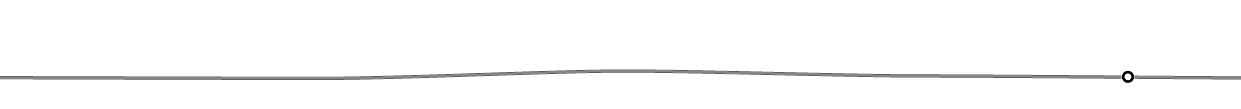 Arbeitsbuch StochastikLösungena)	Linksseitiger Test: Fehler 1. Art (linksseitig):  
Ablehnungsbereich: Rechtsseitiger Test: Fehler 1. Art (rechtsseitig):  (da dies aus    folgt)
Ablehnungsbereich: a)	Linksseitiger Test: Signifikanzniveau    
Ablehnungsbereich: Arbeitsbuch StochastikLösungen  (da dies aus    folgt)
Ablehnungsbereich: 